Муниципальная  газета Кыласовского сельского поселения   КЫЛАСОВО - ИНФОРМ№ 1 январь 2018 годРешения Совета депутатов Кыласовского сельского поселения от 27.12.20171. Решение №280 «О  бюджете Кыласовского сельского поселения на 2018 год и на плановый период 2019 и 2020 годов».2. Решение №281 «О внесении изменений в Положение «О денежном содержании муниципальных служащих Кыласовского сельского поселения»».3. Решение №282 «О внесении изменений в решение Совета депутатов Кыласовского сельского поселения от 28.12.2016 года № 222 «О  бюджете Кыласовского сельского поселения на 2017 год и плановый период 2018 и 2019 годов»».4.  Решение №283 «Об утверждении Порядка общественного обсуждения проектов муниципальных нормативных правовых актов Совета депутатов Кыласовского сельского поселения Кунгурского муниципального района, затрагивающих права и свободы, обязанности человека и гражданина, права и обязанности юридических лиц».5. Решение №284 «О назначении публичных слушаний по вопросам преобразования муниципального образования «Кыласовское сельское поселение»».Тексты решений Совета депутатов размещены:- на официальном сайте: http://kungur.permarea.ru/kylasovskoe;- в подшивках "Решение Совета депутатов Кыласовского сельского поселения" в администрации и библиотеках сельского поселения._______________________________________Зимнее содержание автомобильных дорог местного значения Кыласовского сельского поселения по муниципальному контракту с 09.01.2018 года по 30.04.2018 года осуществляет индивидуальный предприниматель Антонов Леонид Валентинович, телефон 3-01-95, 89082763025, ответственный за  Кыласовский участок: Огнёв Николай Петрович, телефон 89526521414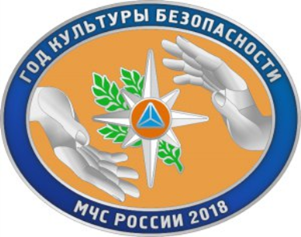 МЧС России в условиях развития современного мира и новых рисков уделяет большое внимание проведению комплексной работы по предупреждению и профилактике возникновения чрезвычайных ситуаций, а также повышению культуры безопасности жизнедеятельности населения. Именно поэтому по сложившейся в чрезвычайном ведомстве традиции 2018 год объявлен Годом культуры  безопасности.        Проведение комплекса мероприятий, предусмотренных в наступающем году, направлено на повышение культуры безопасности в различных сферах деятельности органов государственной власти, органов местного самоуправления, организаций и населения, придание нового импульса развития единой государственной системы предупреждения и ликвидации чрезвычайных ситуаций.        В рамках Года культуры безопасности в 2018 году по всей стране пройдут информационно-профилактические мероприятия, дни открытых дверей и уроки безопасности, к участию в которых будут привлечены самые широкие слои населения, представители органов государственной власти, бизнеса и других референтных групп.        МЧС России совместно с заинтересованными ведомствами реализует Основы государственной политики Российской Федерации в области защиты населения и территорий от чрезвычайных ситуаций до 2030 года и Стратегии развития гражданской обороны, защиты населения и территорий от ЧС, обеспечения пожарной безопасности и безопасности людей на водных объектах на период до 2030 года. Пройдут всероссийские командно-штабные учения и тренировки, месячники безопасности, крупные международные соревнования, уроки мужества и конкурсы профессионального мастерства.           Проведение Года культуры безопасности будет способствовать развитию у населения твердых теоретических знаний и практических навыков в области безопасности жизнедеятельности, а также получению специалистами всех органов государственной власти уникального опыта в вопросах защиты населения и территорий от чрезвычайных ситуаций.Народному образованию вс.Кыласово – 180 лет.В 1838 г. в с.Кыласово открылось начальное училище с тремя отделениями (классами), в котором крестьянских мальчиков готовили к писарским должностям. Размещалось оно в деревянном доме бывшей волостной управы в центре села напротив почтового отделения. Одним из наставников училища назначается священник Павел Пономарёв. Содержала училище казна. В 1843 г. священником П. Пономарёвым была открыта церковно-приходская школа в с.Кыласово. Церковная школа существовала до 1864 г. и была преобразована в двухклассное училище. В 1906 г. училище в с.Кыласово имело собственное помещение, принадлежащее земству и находящееся на общественной земле. При училище был земельный участок в размере 312 саженей, часть его находилась под огородом. Ученики в обработке огорода участия не принимали. Помещение училища было удобным и состояло из 3 классных комнат, общежития и квартиры зав.училищем. Квартира заведующего состояла из одной комнаты, разделённой на 4 части, кухни при ней не было. Учителя снимали квартиры с отоплением за 4 руб. в месяц, получая 40 руб. квартирных в год. В каждой классной комнате, общежитии или квартире заведующего располагалось по одной печи, в коридорах стояли кубы для воды и очага. На отопление помещения уходило 35 саж.дров. Печи топили сторожа, которые нанимались на целый год. В 1906 г. сторожем школы работал крестьянин с.Кыласово Степан Лупенских с оплатой 8 руб., в его обязанности также входили очистка и мытье отхожих мест.В училище проводились вечерние занятия. Керосин для освещения на свои средства покупал почётный блюститель училищ. В год использовалось около 8 п. керосина на 14 руб. 13 коп. Так как 27 учеников жили на расстоянии более трех вёрст от училища, в общежитии ежедневно ночевало от 5 до 18 учащихся. Преподавателем Закона Божьего состоял священник Василий Введенский. Учителем 1-го класса работала мещанка А.И. Зырянова тридцати пяти лет, окончившая Кунгурскую женскую гимназию. Учителем 2-го класса работала Л.И. Меньшикова двадцати четырёх лет, окончившая Кунгурское городское училище. Семья состояла из мужа-псаломщика, сына Бориса и дочери Ольги. Дочь псаломщика двадцати восьми лет работала помощницей учителя. Законоучитель получал 150 руб. в год, учитель 1-го класса – 400 руб., 2-го класса – 420 руб. и помощница учителя – 300 руб. в год.ным педагогом-методистом.В 1917 г. с установлением советской власти двухклассное училище было реорганизовано в начальную школу – школу первой ступени с двумя учительскими комплектами, а позднее с тремя комплектами по числу учащихся от 75 до 85 человек.    В 1918 г. Декретом Советского правительства школа была объявлена трудовой. Положение «О единой трудовой школе» определяло характерные черты новой школы: совместной обучение лиц обоего пола, отсутствие домашних заданий, школьное самоуправление, школа была провозглашена советской, независимой от церкви.  Двухклассное училище в с.Кыласово просуществовало до 1920 г. В 1920 г. училище было реорганизовано в школу 2-й ступени, а в 1921 г. – в семилетку, которая существовала 2 года. Заведующей школой 2-й ступени и семилетки работала Колодина Анна Афанасьевна.   В 1923 г. семилетка была превращена в школу 1-й ступени с четырёхлетним обучением. Школа находилась на месте нынешнего сельсовета. В нижнем подвальном помещении была столярная мастерская. Кроме учебных классов в этом же здании располагалась школьная библиотека, комната наглядных пособий и отдельное помещение для приготовления горячих завтраков брали со школьного участка, а посуду (ложки, чашки и стаканы) приносили из дома. Не хватало учебных пособий, тетради выдавали только для классных работ, а домашние задания выполняли на газетах и старых книгах. Порой отсутствовал даже мел, и приходилось использовать отвалившуюся штукатурку.  В с.Кыласово школа колхозной молодёжи открывается в 1932 г., директором работает Михеев Гаврил Дмитриевич.В 1934 г. произошло слияние ШКМ со школой первой ступени, и школа стала носить название – неполной средней школы. Первым директором этой школы был Селивановский Георгий Николаевич. После него директором школы работал Ситников Александр Афанасьевич. Учителями работали Павленина Ольга Фёдоровна, Колодина Анна Афанасьевна, Селивановская Екатерина Фёдоровна. Старшие классы учились в доме, который впоследствии был отдан под квартиры учителям (по ул. Ленина). Начальные классы остались на месте прежней школы.(Продолжение в следующем номере).Разовый платеж по самообложению гражданС 01.02.2018 года граждане, проживающие на территории Кыласовского сельского поселения, могут заплатить разовый платеж по результатам референдума в кассу администрации или в отделение Сбербанка России.Реквизиты для перечисления денежных средств по поручению физических лиц:Наименование получателя: УФК по Пермскому краю (Администрация Кыласовского сельского поселения)ИНН 5917592780КПП 591701001ОКТМО: 57630431Расчетный счет: 40101810700000010003л/с 04563008230  Банк: ОТДЕЛЕНИЕ ПЕРМЬ  Г. ПЕРМЬБИК: 045773001КБК 907 1 17 14030 10 0000 180 – средства самообложения граждан, зачисляемые в бюджеты сельских поселений._________________________________________3 февраля МБОУ " Кыласовская СОШ" приглашает своих выпускников на Вечер встречи, посвящённый180-летию народного образования в с.Кыласово.Начало в 20.00! Ждём всех!!!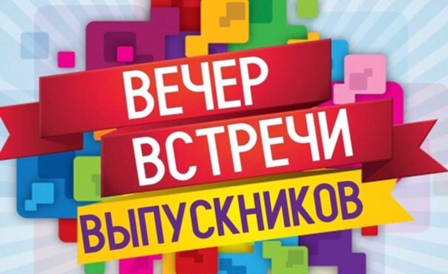 Итоги IX конкурса снежных фигур Кунгурского муниципального районаКлассическая фигура:1 место - Белоглазов Дмитрий (Капелька удачи)2 место - команда "Чиж" с. Жилино                                             (Посланник  прошлого)3 место - команда "Горячие сердца" с. Кыласово (Кыласовское царство)Креативная фигура:1 место - команда "Девчата" п. Ергач                                            (Подарочная корзина)2 место - команда "Оранжевое настроение" с. Бырма (Священный огонь)3 место - команда "Апельсин" с. Зуята(С днем рождения)________________________________________Вести из библиотеки3 января в Кыласовской библиотеке и ее филиале  прошла традиционная  акция «Ура, первый читатель». Первыми читателями  стали Сычёв П.И., Петрович А.В., Журавлёва Н.М., Тихонова Н.Г. Из детей – Тихонов Иван, Шумилова Вика. В  Ергачинской библиотеке: Береснева А.В., Ванакова Г.А. Из детей – Нешатаев Миша, Мальцев Алёша, Панфилова Ксения. Сотрудники библиотеки выражают искреннюю благодарность Мелехиной Людмиле Арефьевне за ежегодную подписку на газету «ЗОЖ» для читателей библиотеки.  Зав. библиотекой Костарева Е.Н.___________________________________________Календарь знаменательных и памятных дат Кыласовского поселения на 2018 год Новый 2018 год богат на юбилеи, праздничные и памятные даты. Каждый год мы отмечаем и вспоминаем важные даты нашего села в обществе,  культуре, образовании, спорте  - ведь сегодня это история, которую необходимо помнить. В 2018 году исполняется:• 395 лет основания с.Кыласово;• 325 лет основания д.Шавкуново;• 255 лет основания д.Ботово;• 255 лет назад был проложен Сибирский тракт;• 180 лет народному образованию села;• 95 лет образованию пионерской организации;• 95 лет образованию сельского совета;• 90 лет Кыласовскому потребительскому обществу;• 235 лет назад образован стёкольный завод купцов Юхневых;• 115 лет со дня рождения Брыляковой Е.Е., главного врача Кыласовской больницы. Детей принимали в училище с 8 лет. В училище обучались 118 мальчиков и 19 девочек. 5 учащихся получали пособие от общества попечения на сумму 16 руб. Занятия в школе начинались 12 сентября, заканчивались 2 мая. Пению как духовному, так и светскому обучала учительница А.И. Зырянова. Ученики пели и в церкви. В первой половине учебного года обе учительницы и помощница обучали девочек рукоделию. Школьное имущество состояло из мебели в количестве 153 предметов, наглядных и учебных пособий в количестве 472. Школьная библиотека состояла из 1870 учебников, 80 книг районной библиотеки, 376 книг учителей, 470 книг народных и 449 книг ученических. Читателей в школьной библиотеке числилось: учеников – 56, бывших учеников – 31, прочих – 31 чел. Выдача книг производилась по праздникам и после обедни. При училище преподавателям был создан школьный музей, состоящий из двух коллекций – металлов и минералов. Училище имело собственный фонарь и картины из Кунгурской Уездной Земской Управы. В 1905-1906 гг. при двухклассном училище в специально построенном здании было открыто ремесленное столярное отделение. Здание располагалось на месте современной Кыласовской средней школы. Заведующим двухклассным училищем и ремесленным отделением с 1905 г. Работал учитель Меньшиков Леонид Фёдорович, учительницей работала его жена – Евдокия Александровна. Жили они при школе. Много внимания уделялось благоустройству территории школы. Меньшиков Л.Ф. с учениками посадили во дворе школы берёзы и липы. По обе стороны крыльца училища посадили 2 тополя, которые позднее были спилены. На усадебном участке разбили сад и поставили несколько ульев с пчёлами.В ремесленном училище по желанию ученикистарших классов обучались знанию столярного ремесла. Преподаватель ремесленного отделения Фельдман Альфред имел специальное профессиональное образование. Ученики, окончившие столярное отделение, получали специальность столяров и слыли хорошими мастерами своего дела. В 1936-1937 гг. выпускник этого училища Гаряев Василий преподавал столярное дело в Кыласовской школе. В 1912 г. Меньшиков М.Ф. передал двухклассное училище временно назначенному учителю Павленину И.Ф., который проработал до осени 1914 г. С осени 1914 г. училище приняла Колодина Анна Афанасьевна. Имея среднее педагогическое образование, Анна Афанасьевна была замечатель-Расписание автобусов с 1 февраля 2018 г.с понедельника по пятницу   Отправление из	                Отправление из г.Пермь                                   с. Кыласово   6.30; 10.10	                                 8.10; 12.20      14.10           16.00                         (до д. Мартыново)               (из д. Мартыново)18.30          16.20; 19.40суббота, воскресеньеОтправление из                       отправление из      г. Пермь	                           с. Кыласово 10.10         12.20 14.10         16.00(до д.Мартыново)                  (из д.Мартыново)         18.30	                              16.20; 19.40__________________________________________ПОЗДРАВЛЯЕМ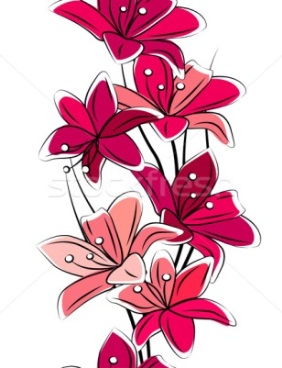 Дорогие ветераны,  юбиляры января! Совет ветеранов и администрация поселения от всей души поздравляют вас с ЮБИЛЕЕМ! Желают крепкого здоровья на долгие годы, внимания и заботы родных и близких!• Игуменищева Евгения Михайловна – 85 лет  (4 января) д. Заозерье• Софронов Геннадий Викторович – 70 лет  (2 января)• Бондаренко Иван Петрович – 70 лет (2 января)• Дедова Людмила Петровна – 70 лет (16 января)д.Мартыново•  Кулакова Любовь Николаевна – 65 лет (1 января)•  Брыляков Виталий Борисович – 65 лет (24 января)• Семенищева Валентина Петровна – 65 лет(14 января) д.Уфа•  Семенищев Виктор Михайлович – 65 лет (8 января) д. Кайгородово• Никитин Василий Михайлович – 65 лет (6 января) д. Подъельник• Никитин Василий Афанасьевич – 65 лет (8 января) д. Калиничи• Полыгалова Татьяна Ивановна – 65 лет (31 января) д.Канабеково• Пескова Любовь Яковлевна – 65 лет (25 января)д.Уфа________________________________________Заказчик: администрация Кыласовского сельского поселения. Изготовитель: ООО «Кунгурская типография», 617475, Пермский край, г. Кунгур, ул. Криулинская